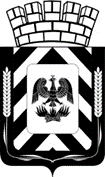 СОВЕТ ДЕПУТАТОВЛЕНИНСКОГО ГОРОДСКОГО ОКРУГА МОСКОВСКОЙ ОБЛАСТИРЕШЕНИЕОб утверждении Положения об охране зеленых насаждений на территории Ленинского городского округа Московской областиРуководствуясь Федеральным законом от 10.01.2002 №7-ФЗ «Об охране окружающей среды», Федеральным законом от 06.10.2003 № 131-ФЗ «Об общих принципах организации местного самоуправления в Российской Федерации», Законом Московской области от 30.12.2014 № 191/2014-ОЗ «О регулировании дополнительных вопросов в сфере благоустройства в Московской области», Уставом Ленинского городского округа Московской области, в целях улучшения экологической ситуации в Ленинском городском округе Московской области, повышения ответственности за сохранность зеленых насажденийСовет депутатов Р Е Ш И Л:1. Утвердить Положение об охране зеленых насаждений на территории Ленинского городского округа Московской области (приложение).2. Признать утратившими силу решения Совета депутатов Ленинского муниципального района Московской области:- от 24.12.2009 № 5/33 «Об утверждении Положения об охране зеленых насаждений на территории Ленинского муниципального района»;- от 18.12.2019 №3/44 «Об индексации компенсационной стоимости зеленых насаждений на территории Ленинского муниципального района».3. Настоящее решение вступает в силу с 01.01.2021.Опубликовать настоящее решение в газете «Видновские вести» и разместить в информационно-телекоммуникационной сети «Интернет» по адресу: http://adm-vidnoe.ru/.Контроль за исполнением настоящего решения возложить на депутата Совета депутатов Ленинского городского округа Московской области Черникова В.Н. Разослать: в дело-2экз., Гравину А.А., Благодарящевой Г.В., Лебедевой Т.Д., МАУК «ВДК»,                                  Колмогоровой Л.В.,  Егоровой Е.В.Положениеоб охране зеленых насаждений на территорииЛенинского городского округа Московской областиНастоящее Положение разработано в соответствии с Конституцией Российской Федерации, Гражданским кодексом Российской Федерации, Лесным кодексом Российской Федерации, Федеральными законами от 10.01.2002 №7-ФЗ «Об охране окружающей среды», от 06.10.2003 № 131-ФЗ «Об общих принципах организации местного самоуправления в Российской Федерации», Законом Московской области от 30.12.2014 № 191/2014-ОЗ                         «О регулировании дополнительных вопросов в сфере благоустройства в Московской области», Уставом Ленинского городского округа Московской области.Действие настоящего Положения не распространяется на зеленые насаждения, расположенные на землях лесного и водного фонда, железнодорожного и автомобильного транспорта.1. Термины и определенияВ настоящем Положении используются следующие наиболее распространенные термины:Зеленые насаждения - древесно-кустарниковая и травянистая растительность естественного и искусственно созданного происхождения (включая леса, парки, скверы, сады, газоны, цветники, а также отдельно стоящие деревья и кустарники) на территории Ленинского городского округа, не входящая в состав государственного лесного фонда.Озелененные территории - участки земли, на которых располагаются растительность естественного происхождения, искусственно созданные садово-парковые комплексы и объекты, бульвары, скверы, газоны, цветники, малозастроенные территории жилого, общественного, делового, коммунального, производственного назначения, в пределах которых не менее 50 процентов поверхности занято растительным покровом.Озелененные территории вместе с насаждениями, пешеходными и парковыми дорожками и площадками, малыми архитектурными формами и оборудованием, парковыми сооружениями выполняют санитарно-защитные, рекреационные, природоохранные, средозащитные и средоформирующие функции.Местоположение и границы озелененных территорий определяются генеральным планом муниципального образования Московской области, градостроительным зонированием его территории с учетом исторически сложившейся планировки и природных компонентов - рельефа, акватории и зеленых насаждений.Озелененные территории в Ленинском городском округе Московской области могут находиться в федеральной собственности, в собственности субъекта Российской Федерации, в муниципальной собственности, а также в иных формах собственности, определенных Земельным кодексом Российской Федерации. Независимо от формы собственности каждый владелец озелененных территорий обязан содержать их за счет собственных средств самостоятельно или путем заключения соответствующих договоров со специализированными организациями.Зеленый массив - участок земли, занятый зелеными насаждениями, насчитывающий не менее 50 экземпляров взрослых деревьев, образующих единый покров.Дерево - растение с четко выраженным деревянистым стволом диаметром не менее 5 см на высоте 1,3 м, за исключением саженцев.Взрослым считается дерево с диаметром ствола более 12 см, либо дерево, не подлежащее пересадке по заключению специалистов.Кустарник - многолетнее растение, ветвящееся у самой поверхности почвы (в отличие от деревьев) и не имеющее во взрослом состоянии главного ствола.Травяной покров - газон, естественная травяная растительность.Заросли - деревья и кустарники самосевного и порослевого происхождения, образующие единый сомкнутый полог.Охрана зеленых насаждений - система правовых, организационных, экономических мер, направленных на создание, сохранение и воспроизводство зеленых насаждений, зеленых территорий и зеленых массивов.Повреждение зеленых насаждений - причинение вреда кроне, стволу, ветвям древесно-кустарниковых растений, их корневой системе, повреждение наземной части и корневой системы травянистых растений, не влекущее прекращения роста.Повреждением являются механическое повреждение ветвей, корневой системы, нарушение целостности коры, нарушение целостности живого надпочвенного покрова, загрязнение зеленых насаждений, либо почвы в корневой зоне вредными веществами, поджог и иное причинение вреда.Уничтожение зеленых насаждений - повреждение и вырубка зеленых насаждений, повлекшие прекращение роста.Компенсационное озеленение - воспроизводство зеленых насаждений взамен уничтоженных или поврежденных.Компенсационная стоимость - стоимостная оценка конкретных зеленых насаждений, устанавливаемая для учета их ценности при уничтожении, - складывается из показателя сметной стоимости их посадки, стоимости посадочного материала и ухода, обеспечивающего полное восстановление их декоративных и экологических качеств.2. Основные принципы охраны зеленых насажденийЗеленые насаждения имеют санитарно-гигиеническое, рекреационное, ландшафтно-архитектурное, культурное и научное значение.Охране подлежат все зеленые насаждения, расположенные на территории Ленинского городского округа, независимо от форм собственности на земельные участки, где эти насаждения произрастают.Граждане, должностные лица и юридические лица обязаны осуществлять меры по сохранению зеленых насаждений, не допускать незаконных действий или бездействия, способных привести к повреждению или уничтожению зеленых насаждений.Хозяйственная и иная деятельность осуществляется с соблюдением требований по охране зеленых насаждений, установленных законодательством Российской Федерации, Московской области и настоящим Положением. Предпроектная и проектная документация на организацию строительной, хозяйственной и иной деятельности должна содержать полные и достоверные сведения о состоянии зеленых насаждений, а проектная документация, кроме этого, должна содержать полную оценку воздействия проектируемого объекта на зеленые насаждения.Собственники, владельцы, пользователи, арендаторы земельных участков, на которых расположены зеленые насаждения, обязаны осуществлять контроль за их состоянием, обеспечивать удовлетворительное состояние и нормальное развитие зеленых насаждений.Обязанности по сохранности зеленых насаждений, по обеспечению их удовлетворительного состояния и нормального развития возлагаются:- по территориях возле домов и зданий, во дворах - на руководителей жилищно-коммунальных хозяйств и предприятий, учреждений и организаций, размещенных в указанных зданиях;- по скверам, паркам, уличным посадкам - на руководителей предприятий, учреждений и организаций, в чьем ведении или обслуживании они находятся;- на территориях предприятий и их санитарно-защитных зон - на руководителей этих предприятий;- на территориях садоводческих товариществ, дачных объединений граждан и частных лиц - на владельцев земельных участков.3. Вырубка деревьев и кустарников3.1. Вырубка деревьев и кустарников при выполнении требований настоящего Положения может быть разрешена в случаях:- реализации проекта, предусмотренного документацией по планировке территории и/или проектной документацией, утвержденной в установленном порядке;- проведения санитарных рубок и реконструкции зеленых насаждений;- восстановления по заключению органов санитарно-эпидемиологического надзора нормативов светового режима в жилых и нежилых помещениях, затеняемых деревьями, высаженными с нарушением утвержденных федеральными органами исполнительной власти норм и правил;- ликвидации аварийных и чрезвычайных ситуаций, в том числе ремонта подземных коммуникаций и капитальных инженерных сооружений. В этом случае разрешение выдается после проведения аварийных работ по акту, составляемому ликвидаторами с участием представителя уполномоченного органа администрации Ленинского городского округа Московской области (далее - уполномоченный орган администрации).3.2. Вырубка деревьев и кустарников на территории Ленинского городского округа Московской области осуществляется в соответствии с настоящим Положением и иными нормативными актами муниципального образования, не противоречащими настоящему Положению.Вырубка деревьев и кустарников производится на основании разрешения. Разрешение на вырубку выдается в виде постановления администрации Ленинского городского округа Московской области в соответствии с административным регламентом предоставления муниципальной услуги "Выдача разрешения на вырубку зеленых насаждений - порубочного билета на территории Ленинского городского округа Московской области"3.3. Для получения разрешения на вырубку зеленых насаждений заявитель подает заявление на имя главы Ленинского городского округа Московской области в письменной форме с указанием количества насаждений, намечаемых к вырубке, и причин вырубки. К заявлению прилагаются следующие документы:1) схема участка (в масштабе 1:500) до ближайших строений или других ориентиров с нанесением зеленых насаждений, подлежащих вырубке, с нумерацией в соответствии с перечетной ведомостью;2) заверенные копии правоустанавливающих и правоподтверждающих документов на земельный участок (для МУП «Управляющая компания ЖКХ», МУП «Видновское производственно-техническое объединение городского хозяйства», МБУ «ДорСервис» при оформлении разрешений на вырубку деревьев и кустарников на обслуживаемых ими территориях предоставление данных документов не требуется);3) перечетная ведомость по установленной форме (приложение № 2);4) утвержденная документация по планировке территории и/или проектная документация (в случае вырубки при реализации градостроительной деятельности).По поручению главы Ленинского городского округа Московской области  уполномоченный орган администрации в течение 5 рабочих дней с момента подачи заявления проводит проверку предоставленных сведений и документов и натурное обследование участка с зелеными насаждениями с привлечением (при необходимости) структурных подразделений администрации Ленинского городского округа Московской области, муниципальных предприятий и учреждений Ленинского городского округа Московской области и составляет акт обследования, содержащий заключение о возможности вырубки. К моменту проведения натурного обследования участка предполагаемые к вырубке зеленые насаждения должны быть помечены красной краской. Пометки осуществляет заявитель в соответствии с представленными схемой участка и перечетной ведомостью. При положительном заключении уполномоченный орган администрации в течение 3 рабочих дней со дня составления акта обследования выполняет расчет (оценку) компенсационной стоимости зеленых насаждений по установленной форме (приложение № 3), который согласовывается финансовым органом администрации Ленинского городского округа Московской области и утверждается заместителем главы администрации Ленинского городского округа Московской области, курирующим вопросы охраны окружающей среды. При отрицательном заключении заявитель информируется о причинах отказа. Размер компенсационной стоимости деревьев и кустарников рассчитывается в соответствии с Методикой расчета платежей за вырубку зеленых насаждений и исчисления размера ущерба и убытков, вызванных их повреждением (приложение № 1). Утвержденный расчет направляется заявителю в течение 1 рабочего дня после утверждения.В случае согласия заявителя с представленным расчетом уполномоченный орган администрации готовит проект постановления администрации Ленинского городского округа Московской области о разрешении вырубки.Оплата за вырубаемые деревья и кустарники производится лицом, получающим разрешение на вырубку, в размере утвержденной компенсационной стоимости в течение 5 рабочих дней со дня получения расчета. Выдача разрешения осуществляется уполномоченным органом администрации в течение 3 рабочих дней с момента представления заявителем копии платежного документа. В случае, если разрешение не будет реализовано по вине заявителя, произведенная оплата не возвращается.Расчет компенсационного озеленения, как способа возмещения вреда окружающей среде осуществляется в соответствии с разделом 7 настоящего Положения3.4. Средства за вырубку зеленых насаждений зачисляются в бюджет Ленинского городского округа Московской области. Поступившие средства, в том числе остатки на начало года, расходуются в соответствии со статьей 35 Бюджетного кодекса Российской Федерации.3.5. Учет платежей за вырубку зеленых насаждений осуществляется уполномоченным органом администрации на основании данных финансового органа администрации Ленинского городского округа Московской области о фактическом поступлении денежных средств в бюджет Ленинского городского округа Московской области.3.6. Вырубка деревьев и кустарников разрешается без возмещения вреда:- при проведении рубок ухода, санитарных рубок и реконструкции зеленых насаждений;- при вырубке деревьев и кустарников при ликвидации чрезвычайных ситуаций природного характера, при ликвидации аварийных ситуаций, которые создают или могут создавать угрозу жизни, здоровью и имуществу граждан;- при вырубке деревьев и кустарников в целях восстановления нормативного светового режима в жилых и нежилых помещениях, затеняемых деревьями, высаженными с нарушением санитарных норм и правил и других нормативных требований;- при вырубке зеленых насаждений, произрастающих в охранных зонах существующих инженерных коммуникаций, в том числе при ликвидации аварий.Сухостойные деревья выявляются в вегетационный период - с мая по октябрь, кроме старого сухостоя (сухостой прошлого года), который можно установить в любое время года.3.7. Несанкционированными признаются:- вырубка деревьев и кустарников без разрешения или по разрешению, но не на том участке, не в том количестве и не тех пород, которые указаны в разрешении;- уничтожение или повреждение деревьев и кустарников в результате поджога или небрежного обращения с огнем;- окольцовка ствола или подсочка;- повреждение растущих деревьев и кустарников до степени прекращения роста;- повреждение деревьев и кустарников сточными водами, химическими веществами, отходами и тому подобное;- самовольная вырубка сухостойных деревьев;- прочие повреждения растущих деревьев и кустарников.3.8. Отказ в оформлении разрешения на вырубку деревьев и кустарников может быть выдан в следующих случаях:- отсутствия в заявлении сведений, указанных в пункте 3.3 Положения;- непредставления документов, указанных в пункте 3.3 Положения, или представления ненадлежащим образом оформленных документов;- несоответствия предоставленных документов и сведений о зеленых насаждениях результатам натурного обследования;- непоступления в бюджет Ленинского городского округа Московской области денежных средств в размере утвержденной компенсационной стоимости зеленых насаждений;- выдача разрешения будет противоречить действующему законодательству.3.9. Срок действия разрешения и порядок его продления.Срок действия разрешения на вырубку деревьев и кустарников составляет 1 год со дня выдачи.В случае, если разрешение не было реализовано в установленный срок, действие разрешения может быть продлено однократно, при этом компенсационная стоимость повторно не взыскивается.Для продления разрешения на вырубку деревьев и кустарников необходимо представить следующие документы:1) заявление на продление с указанием причин невыполнения работ в ранее указанный срок;2) заверенную копию ранее выданного разрешения.4. Обрезка деревьев и кустарников4.1. Одним из основных мероприятий по правильному содержанию зеленых насаждений является обрезка кроны деревьев. Различают следующие виды обрезки: санитарная, омолаживающая, формовочная.4.1.1. Санитарная обрезка кроны направлена на удаление старых, больных, усыхающих и поврежденных ветвей, а также ветвей, направленных внутрь кроны или сближенных друг с другом. Обязательному удалению подлежат также побеги, отходящие от центрального ствола вверх под острым углом или вертикально (исключая пирамидальные формы), во избежание их обламывания и образования ран на стволе.Санитарную обрезку следует проводить ежегодно в течение всего календарного года.Обрезка больных и сухих сучьев проводится до здорового места, при этом ветви удаляются на кольцо у самого их основания, а побеги - над "наружной" почкой, не задевая ее.Срезы должны быть гладкими, крупным срезам рекомендуется придавать слегка выпуклую форму. Вертикально растущие побеги снимаются косым срезом, чтобы не застаивалась вода.Удаление больших ветвей производится обязательно с помощью трех пропилов: первый пропил делают с нижней стороны ветви на расстоянии 25-30 см от ствола и на глубину, равную четверти толщины ветви. Второй пропил делают сверху на 5 см дальше от ствола, чем нижний. После того как ветвь отвалится, третьим пропилом аккуратно срезается оставшийся пенек. Разрывы коры можно устранить поддержкой пенька рукой или веревкой.Для безопасности большие ветви предварительно подвешивают на веревке (или двух) к выше расположенной ветви или к стволу дерева и после спиливания осторожно опускают на землю.Сразу после обрезки все раны диаметром более 2 см необходимо замазать садовым варом или закрасить масляной краской на натуральной олифе. У хвойных деревьев, обильно выделяющих смолу, раны не замазываются.4.1.2. Омолаживающая обрезка - обрезка ветвей до их базальной части, стимулирующая образование молодых побегов, создающих новую крону. Ее следует проводить у таких деревьев и кустарников, которые с возрастом, несмотря на хороший уход, теряют декоративные качества, перестают давать ежегодный прирост, суховершинят, а также при пересадке крупномерных деревьев.При усыхании или потере декоративности верхней части кроны у лиственных деревьев допускается ее глубокая обрезка до начала живой кроны или до части ствола с обильным образованием водяных побегов, а у кустарников - полный срез кроны для стимуляции образования и роста молодых порослевых побегов.Омолаживание деревьев следует проводить постепенно в течение 2-3 лет, начиная с вершины и крупных скелетных ветвей, и только у видов, обладающих хорошей побегопроизводительной способностью (липа, тополь, ива и др., из хвойных - ель колючая).Обрезку ветвей следует проводить, укорачивая их на 1/2-3/4 длины. В случае образования большого числа молодых побегов из спящих почек необходимо произвести прореживание, убрав часть из них.К омолаживающей обрезке относится и прием "посадки на пень", когда дерево или куст спиливаются до основания и остается лишь пень. Образовавшуюся поросль следует проредить и сформировать одно- или многоствольное растение.Омолаживание рекомендуется проводить в два приема: часть ветвей срезают в первый год, остальные - во второй. Омолаживающую обрезку деревьев и кустарников проводят в период с октября до начала сокодвижения.Одновременно с омолаживанием кроны в целях повышения жизнеспособности ослабленных деревьев и кустарников следует проводить и омолаживание корневой системы. Для этого растение окапывают траншеей шириной 30-40 и глубиной 40-60 см на расстоянии, равном 10-кратному диаметру ствола. После зачистки корней в траншею следует насыпать удобренную землю и полить растение.Омолаживающей обрезке необходимо подвергать взрослые и старовозрастные растения тополя бальзамического с целью предотвращения плодоношения (пыления) деревьев. Оптимальное время проведения данного вида работ: декабрь - март.При обрезке следует оставлять крупные скелетные ветви, а также часть ветвей второго порядка. Через 1-3 года после омолаживающей обрезки необходимо провести прореживание кроны, а через 3-4 года повторить обрезку.4.1.3. Формовочная обрезка проводится с целью придания кроне заданной формы и сохранения ее, выравнивания высоты растений, достижения равномерного расположения скелетных ветвей.При обрезке необходимо учитывать видовые и биологические особенности растений: форму кроны, характер ее изменения с возрастом, способность переносить обрезку, возможность пробуждения спящих почек.При формовочной обрезке деревьев в аллейной или рядовой посадке необходим постоянный контроль за высотой, размером и формой кроны.У деревьев с плакучей, пирамидальной или шаровидной кроной необходимо своевременно удалять побеги, развивающиеся на подвоях ниже места прививок, а также регулировать рост, направление и густоту ветвей.У деревьев с пирамидальной формой кроны удаляют все ветви, выходящие за пределы естественной формы. Укорачивая побеги, делают срез над почкой, обращенной внутрь кроны. Побеги, растущие внутрь кроны и густо переплетенные, срезают над почкой, обращенной наружу.Периодичность проведения формовочной обрезки древесных пород различна. Кроны быстрорастущих пород, когда требуется сохранение определенной высоты и формы, обрезают ежегодно, сочетая формовочную обрезку с удалением отстающих в росте (слабых), усыхающих и больных побегов, т.е. с санитарной обрезкой.У медленнорастущих деревьев формовку крон лучше производить через 2-4 года.Формовочную обрезку следует проводить ранней весной до распускания почек или осенью после листопада.4.2. Степень обрезки зависит от вида дерева, его возраста и состояния кроны. Различают слабую, умеренную (среднюю) и сильную обрезки.У молодых деревьев большинства пород целесообразно проводить только слабую обрезку (не более 25-30% величины годичного прироста), так как на концах побегов у них закладываются слабые почки.У средневозрастных деревьев производится умеренная обрезка (до 50% длины годичного прироста), способствуя получению более густой кроны.Сильную обрезку (60-75% длины годичного прироста) следует производить только у быстрорастущих пород, у которых отсутствие обрезки или слабая обрезка приводят к быстрому изреживанию кроны.4.3. Порослевые и жировые побеги удаляются систематически в течение всего календарного года. Жировые побеги лучше вырезать, захватывая часть коры.4.4. Омолаживающую обрезку декоративных кустарников (одиночных, в группе, в живой изгороди) проводят периодически по мере появления стареющих и переросших побегов, потерявших декоративность. Ветви срезают возле молодого побега, а если он отсутствует, ветвь обрезают целиком - сажают на пень: непривитые кустарники обрезают на высоте 10-15 см от корневой шейки, привитые - на такой же высоте от места прививки.4.5. Живые изгороди и бордюры из кустарника подвергаются формовочной обрезке для усиления роста боковых побегов, увеличения густоты кроны, поддержания заданной формы изгороди. Их начинают стричь в первый год после посадки. Стрижку проводят сверху на одной (определенной) высоте от поверхности земли и с боков, срезая 1/3 длины прироста предшествующего года. Изгородь из светолюбивых кустарников следует формировать в виде усеченной пирамиды с наклоном боковых сторон 20-25° и более широким основанием внизу.В первый год кустарники в живой изгороди стригут один раз в вегетационный сезон - ранней весной до начала сокодвижения. Позднее - 3-6 раз за вегетацию по мере отрастания. Взамен многократных стрижек весьма эффективным приемом является использование химических регуляторов роста растений.Однократная весенняя обработка живых изгородей химическими регуляторами роста задерживает рост кустарников в течение всего вегетационного сезона, заменяя 3-4-кратную механическую стрижку. Обработка проводится сразу после первой весенней стрижки в фазе полного распускания листьев.При обработке необходимо строго соблюдать заданные концентрации и нормы расхода, следить за равномерным перемешиванием раствора и равномерным его распределением по обрабатываемой поверхности.Свободно растущие живые изгороди систематически не стригут. У таких изгородей вырезают засыхающие старые и излишне загущающие кроны ветви в облиственном состоянии. Один раз в два-три года свободно растущие изгороди прореживают в период покоя.4.6. Единичные кустарники или группы обрезают не всегда. Не обрезают кустарники, у которых цветочные почки размещаются равномерно или сосредоточены в верхней части побегов прошлого года. У этих кустарников срезают лишь отцветшие соцветия или, если необходимо, завязи плодов.У кустарников с цветочными почками на побегах текущего года, цветущих обычно в середине или во второй половине лета, весной (до начала роста) или поздней осенью укорачивают побеги на 1/2-1/3 их длины в зависимости от вида и сорта.4.7. Обрезка деревьев и кустарников допускается только при наличии разрешения. Разрешение на обрезку оформляется в виде письменного согласования уполномоченного органа администрации. При намерении заявителя осуществить одновременно вырубку и обрезку зеленых насаждений разрешение выдается в виде постановления администрации Ленинского городского округа Московской области.4.8. Для получения разрешения на обрезку заявитель подает заявление на имя главы Ленинского городского округа Московской области в письменной форме с указанием наименования, количества насаждений, их возраста и состояния, цели обрезки, планируемого вида обрезки. К заявлению прилагаются следующие документы:1) схема участка (в масштабе 1:500) до ближайших строений или других ориентиров с нанесением зеленых насаждений, подлежащих обрезке;2) заверенные копии правоустанавливающих и правоподтверждающих документов на земельный участок (для МУП «Управляющая компания ЖКХ», МУП «Видновское производственно-техническое объединение городского хозяйства», МБУ «ДорСервис»  при оформлении разрешений на обрезку деревьев и кустарников на обслуживаемых ими территориях предоставление данных документов не требуется).По поручению главы Ленинского городского округа Московской области уполномоченный орган администрации в течение 17 рабочих дней с момента подачи заявления проводит проверку предоставленных сведений и документов, натурное обследование зеленых насаждений и готовит разрешение на обрезку или информирует заявителя о причинах отказа в оформлении разрешения.4.9. Не требуется разрешение на проведение обрезки деревьев и кустарников на земельных участках, находящихся в собственности физических лиц и предоставленных для следующих видов использования: огородничество, садоводство, ведение личного подсобного хозяйства, дачное и индивидуальное жилищное строительство.4.10. Обрезка деревьев и кустарников без разрешения или по разрешению, но не на том участке, не в том количестве и не тех пород, которые указаны в разрешении, признается несанкционированной.4.11. Отказ в оформлении разрешения на обрезку деревьев и кустарников может быть выдан в следующих случаях:- отсутствия в заявлении сведений, указанных в пункте 4.8 Положения;- непредставления документов, указанных в пункте 4.8 Положения, или представления ненадлежащим образом оформленных документов;- несоответствия предоставленных документов и сведений о зеленых насаждениях результатам натурного обследования;- несоответствия планируемого вида обрезки заявленной цели;- выдача разрешения будет противоречить действующему законодательству.5. Снятие травяного покрова5.1. Разрешение на снятие травяного покрова выдается в виде постановления администрации Ленинского городского округа Московской области. Для получения разрешения на снятие травяного покрова заявитель подает заявление на имя главы Ленинского городского округа Московской области в письменной форме с указанием площади планируемого к снятию травяного покрова, вида травяного покрова (газон или естественная травяная растительность), цели снятия травяного покрова.К заявлению прилагаются:1) схема участка (в масштабе 1:500) до ближайших строений или других ориентиров с обозначением травяного покрова, подлежащего снятию;2) заверенные копии правоустанавливающих и правоподтверждающих документов на земельный участок (для МУП «Управляющая компания ЖКХ», МУП «Видновское производственно-техническое объединение городского хозяйства», МБУ «ДорСервис»  при оформлении разрешений на снятие травяного покрова на обслуживаемых ими территориях предоставление данных документов не требуется).По поручению главы Ленинского городского округа Московской области уполномоченный орган администрации в течение 5 рабочих дней с момента подачи заявления проводит проверку предоставленных сведений и документов и натурное обследование участка с травянистым покровом с привлечением (при необходимости) представителей структурных подразделений администрации Ленинского городского округа Московской области, муниципальных предприятий и учреждений Ленинского городского округа Московской области и составляет акт обследования, содержащий заключение о возможности вырубки. При положительном заключении уполномоченный орган администрации в течение 3 рабочих дней со дня составления акта обследования выполняет расчет (оценку) компенсационной стоимости зеленых насаждений по установленной форме (приложение № 3), который согласовывается финансовым органом администрации Ленинского городского округа Московской области  и утверждается заместителем главы администрации Ленинского городского округа Московской области, курирующим вопросы охраны окружающей среды. При отрицательном заключении заявитель информируется о причинах отказа. Размер компенсационной стоимости за повреждение газонов, травяного покрова рассчитывается в соответствии с Методикой расчета платежей за вырубку зеленых насаждений и исчисления размера ущерба и убытков, вызванных их повреждением (приложение № 1). Утвержденный расчет направляется заявителю в течение 1 рабочего дня после утверждения.В случае согласия заявителя с представленным расчетом уполномоченный орган администрации готовит проект постановления администрации Ленинского городского округа Московской области о разрешении снятия травяного покрова.Оплата за снимаемый травяной покров производится лицом, получающим разрешение, в размере утвержденной компенсационной стоимости в течение 5 рабочих дней со дня получения расчета. Выдача разрешения осуществляется уполномоченным органом администрации в течение 3 рабочих дней с момента представления заявителем копии платежного документа. В случае если разрешение не будет использовано по вине заявителя, произведенная оплата не возвращается.Количество газонов и естественного травяного покрова определяются в квадратных метрах (кв. м), исходя из занимаемой ими площади.Расчет компенсационного озеленения как способа возмещения вреда окружающей среде осуществляется в соответствии с разделом 7 настоящего Положения.5.2. Снятие травяного покрова разрешается без возмещения вреда при проведении плановых или аварийных работ на трассах инженерных коммуникаций. В этих случаях по окончании ремонтных работ лицо, производившее работы, осуществляет восстановление нарушенного плодородного слоя почвы и травяного покрова.5.3. Несанкционированными признаются:- снятие травяного покрова без разрешения или по разрешению, но не на том участке и не той площади, которые указаны в разрешении;- уничтожение или повреждение травяного покрова в результате поджога или небрежного обращения с огнем;- повреждение травяного покрова сточными водами, химическими веществами, отходами и т.п;- прочие повреждения травяного покрова.5.4. Отказ в оформлении разрешения на снятие травяного покрова может быть выдан в следующих случаях:- отсутствия в заявлении сведений, указанных в пункте 5.1 Положения;- непредставления документов, указанных в пункте 5.1 Положения, или представления ненадлежащим образом оформленных документов;- несоответствия предоставленных документов и сведений о зеленых насаждениях результатам натурного обследования;- непоступления в бюджет Ленинского городского округа  Московской области денежных средств в размере утвержденной компенсационной стоимости зеленых насаждений;- выдача разрешения будет противоречить действующему законодательству.5.5. Срок действия разрешения и порядок его продления.Срок действия разрешения на снятие травяного покрова составляет 1 год со дня выдачи.В случае, если разрешение не было реализовано в установленный срок, действие разрешения может быть продлено однократно, при этом компенсационная стоимость повторно не взыскивается.Для продления разрешения на снятие травяного покрова необходимо представить следующие документы:1) заявление на продление с указанием причин невыполнения работ в ранее указанный срок;2) заверенную копию ранее выданного разрешения.6. Дендрологическая часть проектной документации6.1. Заключение на дендрологическую часть проектной документации выдается уполномоченным органом администрации. Для получения заключения заявитель подает заявление на имя главы Ленинского городского округа Московской области в письменной форме. К заявлению прилагаются:1) дендрологическая часть проектной документации;2) заверенные копии правоустанавливающих и правоподтверждающих документов на земельный участок;3) копия разрешения на проектирование.По поручению главы Ленинского городского округа Московской области уполномоченный орган администрации в течение 30 календарных дней с момента подачи заявления проводит проверку предоставленных сведений и документов, натурное обследование зеленых насаждений и готовит заключение по установленной форме (приложение № 4) или информирует заявителя о причинах отказа в выдаче заключения.6.2. Отказ в выдаче заключения может быть выдан в следующих случаях:непредставления документов, указанных в пункте 6.1 Положения, или представления ненадлежащим образом оформленных документов;несоответствия предоставленных документов и сведений о зеленых насаждениях результатам натурного обследования.7. Компенсационное озеленение7.1. Компенсационное озеленение как способ возмещения вреда окружающей среде осуществляется государственными бюджетными учреждениями, муниципальными учреждениями Ленинского городского округа Московской области, органами муниципальной власти  Ленинского городского округа Московской области, органами государственной власти и во всех случаях повреждения или уничтожения зеленых насаждений, кроме случаев, предусмотренных п. 3.6 настоящего Положения. Компенсационное озеленение производится путем посадки деревьев ценных пород (лиственных и хвойных), кустарников, газонов из расчета 1:2 в ближайший сезон, подходящий для высадки, но не позднее года с момента выдачи разрешения на вырубку. Места такого компенсационного озеленения и видовой состав высаживаемых зеленых насаждений согласовываются с уполномоченным органом администрации Ленинского городского округа Московской области и утверждаются заместителем главы администрации Ленинского городского округа Московской области, курирующим вопросы охраны окружающей среды. Контроль выполненных работ по компенсационному озеленению осуществляется уполномоченным органом администрации Ленинского городского округа Московской области.7.2. Компенсационное озеленение также производится за счет средств, поступивших в бюджет Ленинского городского округа Московской области от граждан или юридических лиц, в интересах или вследствие противоправных действий которых произошло повреждение или уничтожение зеленых насаждений, в виде компенсационной стоимости.Места такого компенсационного озеленения и видовой состав высаживаемых зеленых насаждений определяются администрацией Ленинского городского округа Московской области и финансируются за счет бюджета Ленинского городского округа Московской области. В случае повреждения газона, естественного травяного покрова, зеленых насаждений на прилегающей к месту вырубки территории, производителем работ проводится их обязательное восстановление в сроки, согласованные с землепользователем (собственником,  арендатором) и контролирующими органами в пределах их компетенции.8. Контроль за проведением работ по вырубке зеленых насаждений, снятию травяного покрова и ответственность за нарушение требований по охране зеленых насаждений.8.1. Контроль за проведением работ по вырубке зеленых насаждений, снятию травяного покрова и компенсационному озеленению осуществляет уполномоченный орган администрации Ленинского городского округа Московской области.8.2. При выявлении нарушений природоохранного законодательства при осуществлении вырубки зеленых насаждений, снятию травяного покрова, проведении компенсационного озеленения материалы о выявленных нарушениях передаются на рассмотрение в соответствующие контролирующие органы.Лица, виновные в противоправном повреждении или уничтожении зеленых насаждений, несут дисциплинарную, административную, гражданско-правовую и уголовную ответственность в соответствии с действующим законодательством.Размер ущерба, вызванного уничтожением зеленых насаждений, рассчитывается в соответствии с Методикой расчета платежей за вырубку зеленых насаждений и исчисления размера ущерба и убытков, вызванных их повреждением. Приложение № 1к ПоложениюМетодика расчета платы за вырубку зеленых насаждений, снятие травяного покроваи исчисления размера вреда, причиненного их уничтожением, повреждением на территории Ленинского городского округа Московской областиДанная Методика разработана в соответствии с Конституцией Российской Федерации, Гражданским кодексом Российской Федерации, Лесным кодексом Российской Федерации, Федеральными законами от 10.01.2002 № 7-ФЗ "Об охране окружающей среды", от 06.10.2003 № 131-ФЗ "Об общих принципах организации местного самоуправления в Российской Федерации".Методика предназначена для исчисления размера платежей, подлежащих внесению в бюджет Ленинского городского округа Московской области, на территории которого осуществляется вырубка зеленых насаждений, снятие травяного покрова, определения компенсационной стоимости зеленых насаждений и компенсационного озеленения в следующих случаях:- при исчислении размера платы за санкционированную вырубку (уничтожение) зеленых насаждений и возмещение причиненного при этом вреда;- при исчислении платы за незаконную вырубку, повреждение или уничтожение зеленых насаждений.Компенсационная стоимость зеленых насаждений рассчитана с учетом действительной восстановительной стоимости зеленых насаждений, а также их ценности.Действие настоящей Методики не распространяется на плодово-ягодные и декоративные зеленые насаждения, находящиеся на садоводческих, огороднических, дачных земельных участках, а также на земельных участках для ведения личного подсобного хозяйства, индивидуальной жилой застройки.Размер компенсации за вырубку зеленых насаждений определяется в соответствии с расчетом платы за вырубку зеленых насаждений, снятие травяного покрова на территории Ленинского городского округа Московской области.Для расчета платы за разрешенную вырубку основных видов деревьев на территории Ленинского городского округа Московской области применяется следующая классификация древесных пород деревьев с учетом их ценности в соответствии с таблицей 1.Таблица 1Стоимость деревьев и кустарников определяется в соответствии с таблицей 2.Таблица 2Деревья и кустарники подсчитываются поштучно.В случае, если деревья имеют несколько стволов (2 и более), а второстепенный ствол достиг в диаметре более 5 см и растет на расстоянии 0,5 м от основного (большего в диаметре) ствола на высоте 1,3 м, то данный ствол считается отдельным деревом и также учитывается в расчете платы за вырубку.Заросли самосевных деревьев или деревьев, имеющих диаметр менее 5 см, рассчитываются следующим образом: каждые 100 кв. м приравниваются к 20 условным саженцам хвойных пород или 25 условным саженцам 3-й группы лиственных древесных пород.В случае если поштучный пересчет количества кустарников в живой изгороди произвести невозможно, то количество кустарников считать равным:5 шт. - на 1 погонном метре двухрядной изгороди:3 шт. - на 1 погонном метре однорядной изгороди.Расчет платы за разрешенную вырубку деревьев, кустарников и повреждение (уничтожение) газона или естественного травяного покрова производится отдельно для каждой группы с последующим суммированием результатов.Расчет платы за разрешенную (выполняющуюся при наличии оформленного в установленном порядке разрешения) вырубку деревьев, кустарников, уничтожение естественного травяного покрова на территории Ленинского городского округа Московской области производится по формуле:ПР = (ЗНn x Кз) x Кт x Кв x Кф x Ки x П,где:ПР - плата за разрешенную вырубку деревьев, кустарников, уничтожение газона или естественного травяного покрова в руб.;ЗНn - стоимость посадочного материала и ухода за ним с учетом классификации группы зеленых насаждений;Кз - коэффициент поправки на социально-экологическую значимость зеленых насаждений, а также на их местоположение:1 - для озелененных территорий общего пользования;0,75 - территория вне черты городских и сельских населенных пунктов;Кв - коэффициент поправки на водоохранную ценность зеленых насаждений;1,5 - для зеленых насаждений, расположенных в водоохранной зоне (от уреза воды по обе стороны водного объекта в соответствии с нормами действующего законодательства);1 - остальных категорий зеленых насаждений;Кт - значения коэффициента Кт определяются по таблице (при уничтожении дерева диаметр его принимается равным диаметру оставленного пня):Кф - коэффициент поправки, учитывающей фактическое состояние зеленых насаждений:Ки - коэффициент индексации (утверждается Советом депутатов Ленинского городского округа Московской области ежегодно на следующий календарный год, с учетом процента инфляции в календарном году). В случае, если Совет не изменит коэффициент индексации, то в следующем году применяются размеры компенсационной стоимости, действующие в предшествующем году;П - количество деревьев (шт.) одного вида.9. Исчисление размера причиненного вреда вследствиенезаконной (самовольной) вырубкиРазмер причиненного вреда вследствие незаконной (самовольной, при отсутствии оформленного в установленном порядке разрешения) вырубки, определяется по Методике исчисления размера вреда, причиненного лесам, в том числе лесным насаждениям, или не отнесенным к лесным насаждениям деревьям, кустарникам и лианам вследствие нарушения лесного законодательства, в соответствии с таксами для исчисления размера ущерба, причиненного деревьям и кустарникам, утвержденными нормативными правовыми актами Правительства Российской Федерации в сфере лесного законодательства.Приложение № 2к ПоложениюФОРМАПЕРЕЧЕТНОЙ ВЕДОМОСТИ                                                                  УТВЕРЖДАЮ                                   ________________________________________                                   (должность, Ф.И.О., подпись руководителя                                       проектной организации (предприятия                                        жилищно-коммунального хозяйства)М.П.Перечетная ведомость деревьев и кустарников, расположенных по адресу: _____,(указывается месторасположение зеленых насаждений)для _______________________________________________________________________(указывается заявитель: для юридического лица - наименование,для физического лица - Ф.И.О.)Составил (должность, Ф.И.О., подпись)Проверил (должность, Ф.И.О., подпись)Дата _______________Приложение № 3к ПоложениюРасчеткомпенсационной стоимости зеленых насаждений, расположенных по адресудля ______________________________________________________________(указывается заявитель: для юридического лица – наименование,для физического лица – фамилия и инициалы)Расчет выполнил (должность, Ф.И.О., подпись)Расчет проверил (должность, Ф.И.О., подпись)Приложение № 4к ПоложениюАДМИНИСТРАЦИЯЛЕНИНСКОГО ГОРОДСКОГО ОКРУГА МОСКОВСКОЙ ОБЛАСТИ142700, г. Видное, ул. Школьная, 26а, тел .(495)541-82-36, факс(495) 541-87-87,e-mail: admlen@adm-vidnoe.ruЗаключение на дендрологическую часть проектной документации(не дает право на производство работ)Адрес участка:Наименование объекта:Характеристика участка:На   основании представленных документов, утвержденных в установленном порядке:Благоустройство и озеленение:Согласование с балансодержателем территории:Заключение:Рекомендации по ведению работ:Заместитель главы администрации Ленинского городского округа	______________Исполнитель:Телефон:от23.12.2020№22/3Глава Ленинского городского округа Председатель Совета депутатовЛенинского городского округа      А.П. СпасскийС.Н. РадченкоПриложение Приложение Приложение Приложение к Решению Совета депутатовк Решению Совета депутатовк Решению Совета депутатовк Решению Совета депутатовЛенинского городского округаЛенинского городского округаЛенинского городского округаЛенинского городского округаот23.12.2020№22/3Хвойные породыЛиственные древесные породыЛиственные древесные породыЛиственные древесные породыХвойные породы1-я группа (особо ценные)2-я группа (ценные)3-я группа (малоценная)Ель, лиственница, пихта, сосна, туяАкация белая, бархат амурский, вяз, дуб, ива белая, каштан конский, клен (кроме ясенелистного), липа, лох, орех, ясеньАбрикос, береза, боярышник, плодовые (яблоня, слива, груша и т.д.), рябина, тополь (белый, пирамидальный), черемухаИва (кроме белой), клен ясенелистный, ольха, осина, тополь (кроме белого и пирамидального)Классификация зеленых насаждений (ЗНn)Общая стоимость ЗНn, руб.Деревья хвойные, шт.9879,20Деревья лиственные 1-й группы за 1 шт.7401,60Деревья лиственные 2-й группы за 1 шт.6366,90Деревья лиственные 3-й группы за 1 шт.5205,00Кустарники за 1 шт.1160,26Газон и естественный травяной покров, 1 кв. м1029,05Диаметр дерева, смКтДиаметр дерева, смКтДо 121,041-501,812-201,251-602,021-301,461-702,231-401,6Более 702,5Состояние зеленых насажденийСостояние зеленых насажденийЗначение коэффициента, КфУсловно здоровые (хорошее)Равномерно развитая крона, листья или хвоя нормальной окраски, отсутствие повреждений ствола и скелетных ветвей, отсутствие признаков болезней и вредителей, отсутствие дупел и повреждений коры1,0Ослабленные (удовлетворительное)Неравномерно развитая крона, наличие незначительных механических повреждений ствола и небольших дупел, замедленный рост0,5Сильно ослабленные (неудовлетворительное)Слабо развитая крона, незначительный прирост однолетних побегов, искривленный ствол, наличие усыхающих или усохших ветвей, значительные механические повреждения ствола, наличие множественных дупел0,3Подлежащие санитарной рубкеАварийные, сухостойные, фаутные деревья, с большим количеством усохших скелетных ветвей, механических повреждений и дупел0 (не оценивается)№ п/пНаименование породыКоличество, шт.Количество, шт.Диаметр, смХарактеристика состояния зеленых насажденийПримечание№ п/пНаименование породыдеревьевкустарников1234567ИтогоСОГЛАСОВАНО:       Заместитель главы администрации     Ленинского городского округа -начальник Финансового управления                        УТВЕРЖДАЮ:заместитель главы администрацииЛенинского городского округа  (Ф.И.О., подпись, печать)                      (Ф.И.О., подпись, печать)(указывается месторасположение зеленых насаждений)N п/пПорода зеленого насажденияГруппа ценности деревьевКоличество зеленых насаждений, шт. или кв. мСтоимость создания одного зеленого насаждения, руб.Коэффициент поправкиКоэффициент индексацииКомпенсационная стоимость, руб.Итого (сумма прописью)№на №отВ зону работ попадает                  В зону работ попадает                  деревьевкустарниковИз них:          пересадить  деревьев               кустарниковсохранитьдеревьевкустарниковвырубитьдеревьев               кустарников